Aug2022CPHKarma arrives: AY959 kl.19 			Karma departs: AY960 kl.19.15https://ldcluster.com/calendar/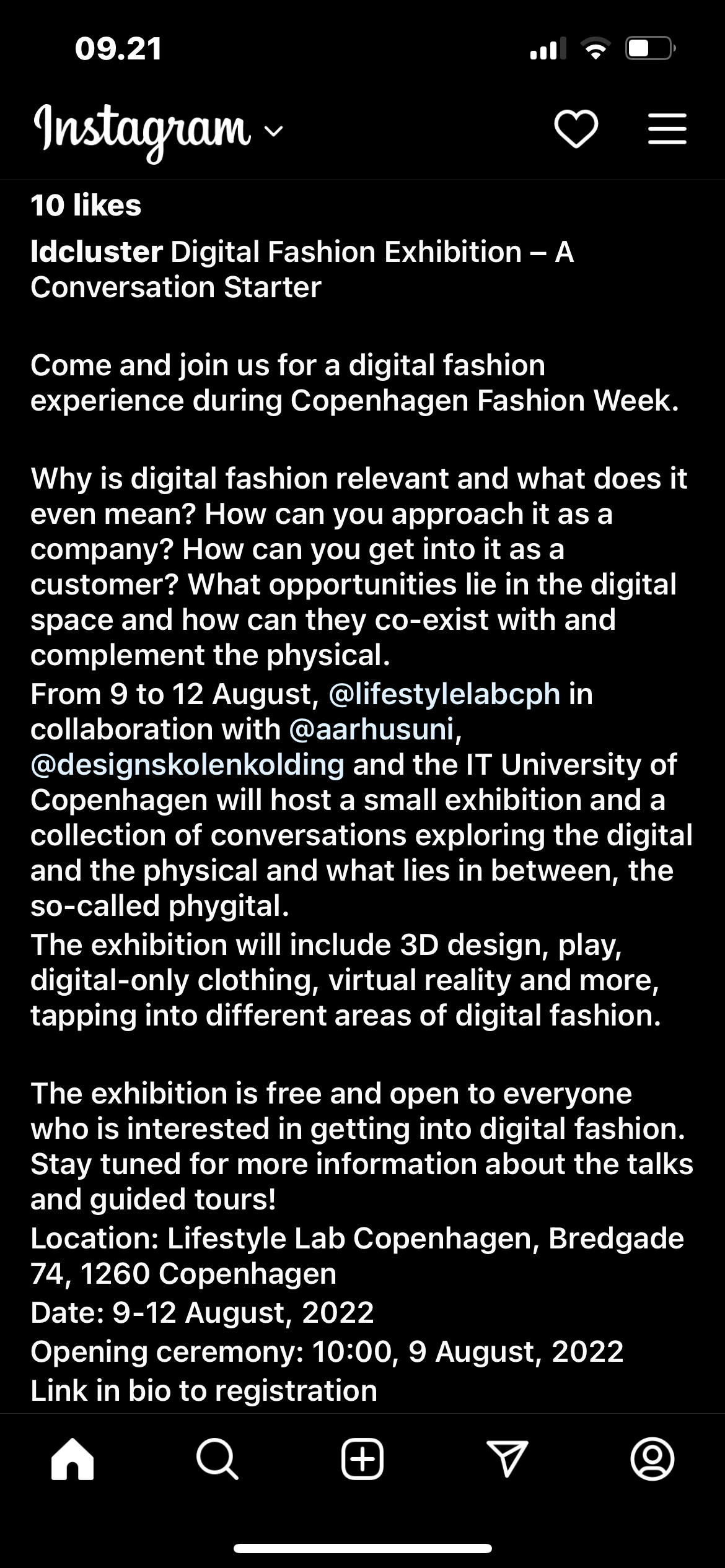 Sunmonmontuetuewedwedthuthufrifrisatsatactivities:010102020303040405050607070808090910101111121213Ankomst kl.19Ankomst kl.19Kl.10 Meeting with Tanja and Allan --Kanal rundfartKl.10 Meeting with Tanja and Allan --Kanal rundfartKl.10 Digital Fashion/Lifestyle Lab intro BredgadeSightseeingVenskabsforening møde kl. 17Kl.10 Digital Fashion/Lifestyle Lab intro BredgadeSightseeingVenskabsforening møde kl. 17CIFFBella CenterCIFFBella Center10.15-11.00Circularity lessons from Bhutan Bella Center10.15-11.00Circularity lessons from Bhutan Bella CenterCIFFBella CenterCIFFBella CenterKunsthåndværkermarked Frue Plads kl 10-16Copenhagen Fashion FairAnkomst kl.19Ankomst kl.19Kl.10 Meeting with Tanja and Allan --Kanal rundfartKl.10 Meeting with Tanja and Allan --Kanal rundfartKl.10 Digital Fashion/Lifestyle Lab intro BredgadeSightseeingVenskabsforening møde kl. 17Kl.10 Digital Fashion/Lifestyle Lab intro BredgadeSightseeingVenskabsforening møde kl. 17CIFFBella CenterCIFFBella Center10.15-11.00Circularity lessons from Bhutan Bella Center10.15-11.00Circularity lessons from Bhutan Bella CenterCIFFBella CenterCIFFBella CenterKunsthåndværkermarked Frue Plads kl 10-16COPENHAGEN FASHION WEEK14141515161617171818191920VIA HerningChristians-havnChristianaKADKHolmenRefshaleøenPride Art Nytorv kl 18-22Christians-havnChristianaKADKHolmenRefshaleøenPride Art Nytorv kl 18-22Design MuseumMeeting with directorDesign MuseumMeeting with directorVisit Hirschsprungske sammling or Davids SamlingKronborg eller AmalienborgStreet fashion shootsVisit Hirschsprungske sammling or Davids SamlingKronborg eller AmalienborgStreet fashion shootsStreet fashion shootsEvt meetings with academicsStreet fashion shootsEvt meetings with academicsStreet fashion shootsEvt meetings with academicsStreet fashion shootsEvt meetings with academicsPride parade kl 12 FredriksbergGade FestKrusemyntegade kl 17Skandinavisk Design højskole - RandersChristians-havnChristianaKADKHolmenRefshaleøenPride Art Nytorv kl 18-22Christians-havnChristianaKADKHolmenRefshaleøenPride Art Nytorv kl 18-22Design MuseumMeeting with directorDesign MuseumMeeting with directorVisit Hirschsprungske sammling or Davids SamlingKronborg eller AmalienborgStreet fashion shootsVisit Hirschsprungske sammling or Davids SamlingKronborg eller AmalienborgStreet fashion shootsStreet fashion shootsEvt meetings with academicsStreet fashion shootsEvt meetings with academicsStreet fashion shootsEvt meetings with academicsStreet fashion shootsEvt meetings with academicsPride parade kl 12 FredriksbergGade FestKrusemyntegade kl 17        KADK21212222232324242525262627FrederiksborgslotLouisiana MuseumHelsingørFrederiksborgslotLouisiana MuseumHelsingørProject workshopNorth ZeelandProject workshopNorth ZeelandProject workshopeditingProject workshopeditingProject workshopeditingProject workshopeditingFrederiksborgslotLouisiana MuseumHelsingørFrederiksborgslotLouisiana MuseumHelsingørProject workshopNorth ZeelandProject workshopNorth ZeelandProject workshopeditingProject workshopeditingProject workshopeditingProject workshopediting28282929303031310101RandersDen Skandinaviske DesignhøjskoleRandersDen Skandinaviske DesignhøjskoleHøjbjergMoesgaard MuseumHøjbjergMoesgaard MuseumOdense +Odense +Venskabs foreningen aftenVenskabs foreningen aftenKarma Departs kl19:15Karma Departs kl19:15